NAME: ____________				DATE: _________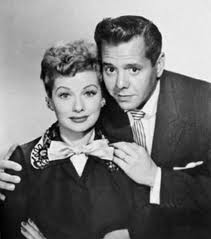 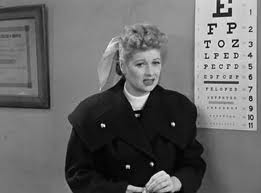 I Love Lucy, Episode #77“Lucy Has Her Eyes Examined”Unit 7 ReviewEVERYDAY VOCABULARY:  Write the definitions of the following words.audition (v.)-phony (adj.)-folks (n.)-aspirations (n.)-bannister (n.)-splinter (n.)-alumni (n.)-blurred (adj.)-amateur (n. or adj.)-appealing (adj.)-Pick 5 words from the list above that you are not very familiar with, and then use each one in a sentence that talks about the episode.  Underline the vocab. word. EX:  Lucy and her friends audition in front of Bill Parker.1.2.3.4.5.SPECIAL VOCABULARY USED BY “KING CAT” WALSH, LUCY’S DANCE INSTRUCTOR:  Write each definition.  Note:  These words were only used during the time period of the Jitterbug, which began in the late 1930s.the cat’s pajamas/the snake’s hips—a behavior that is admirablea gasser-something that is impressivecats-another word for “people”real wiggy-really wild and excitingchick-a girl or young woman (This is the only word that is still used today.)FUNNY DIALOGUES/PHRASES:  Explain why each is funny.Bill Parker (to Ricky regarding show business):  “Has your wife got aspirations?”Ricky’s answer:  “No, no, she’s feeling alright.”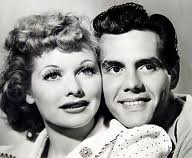 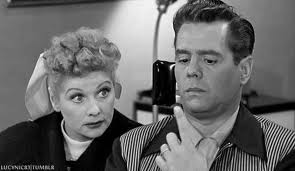 “Lucy Has Her Eyes Examined”—Page 2Ethel (to Fred after they finally found each other):  “…Be sure and sandpaper that new bannister you put in before some idiot runs his hand down it and picks up a splinter.  What were you going to ask?”Fred’s reply:  “I was wondering if you’d help me get this splinter out of my hand.”USING THE PAST PERFECT TENSE:  Circle the correct form of the tense in parentheses.Lucy had trouble dancing in front of the audience at The Tropicana because the eye doctor (put, had put, have put) drops in her eyes.Lucy (had wanted, wants, want) to be in show business long before William Parker came over to her house for dinner.At the time he met Lucy, “King Cat” Walsh (learned, has learned, had learned) many unusual vocabulary words.When Mr. Parker first mentioned doing the Jitterbug dance, Lucy never (had danced, dances, dance) it before.When Mr. Parker (asks, had asked, is asking) Ricky if Lucy had aspirations for show business, Ricky misunderstood.DISCUSSING THE CONTENT:  In pairs, interview each other using the following questions.  Write your own answers to half of them, and take notes on your partner’s answers to the other half.Partner A:What big risk did Lucy take in this episode?  How did it turn out?What risk was Bill Parker undertaking in the show?What was the funniest part of this episode?Partner B:Why did Lucy get rid of Ricky when Mr. Parker first came over for dinner?What was your opinion of “King Cat” Walsh?  Why?How is I Love Lucy different from modern American T.V. shows?